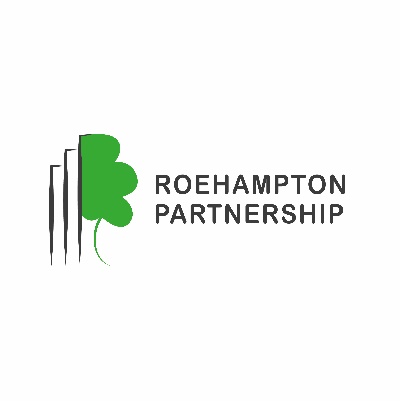 AGENDARoehampton Partnership (RP) Meetingto be held on Monday 15th November 2021at Roehampton Club, Roehampton Lane, SW15 5LRStarting at 7pm promptly pleaseWelcomes and apologies.                                                                                     7.00pm to 7.05pmMinutes of September 21st.                                                                                   7.05pm to 7.10pmMatters arising:   Development of RP Website  – MarcOther                                                                                                                                    7.10pm to 7.20pmReview and update on our Improving Transport Plan - paper attached      7.20pm to 8.00pm                                                          Alton Regeneration plans.                                                                       Discussion / comments on the paper going to the Housing and Regeneration OSC 17th November on Regeneration Team’s Community Engagement Action Plan – the papers will be on the Council website a week before the committee meeting – the link will be provided to RP members when the papers are published on the Wandsworth Council website.                                                                                                                                                                                                                                                                                                                                                                                     8.00pm to 8.30pm       6.  Discussion of RP membership – Joshua                                                            	8.30pm to 8.40pm  AOB - previously notified to Jeremy.RP meetings dates for the year in 2022 – Monday 17th January at 7pmMonday 20th June at 7pmMonday 12th September at 7pmMonday 14th November at 7pmWe aim to finish by 9.00pmPS The public are welcome to attend subject to number of people wishing to come / Covid rules at the time – So please request a place in advance to Jambache@gmail.com  or phone 07828132814JA / 5/11/2021